ΣΥΛΛΟΓΟΣ ΕΚΠΑΙΔΕΥΤΙΚΩΝ Π. Ε.                    Μαρούσι  18 – 11 – 2018                                                                                                                    ΑΜΑΡΟΥΣΙΟΥ                                                   Αρ. Πρ.: 204Ταχ. Δ/νση: Λ. Κηφισιάς 211                                             Τ. Κ. 15124 Μαρούσι                                                           Τηλ.: 210 8020697 Fax:2108028620                                                     Πληροφ.: Δ. Πολυχρονιάδης (6945394406)                                                                    Email:syll2grafeio@gmail.com                                      Δικτυακός τόπος: http//: www.syllogosekpaideutikonpeamarousiou.gr       ΠΡΟΣ: ΥΠΠΕΘ, Δ/νση Σπουδών Π. Ε.(ΥΠΠΕΘ), Δ/νση Ιδιωτικής Εκπ/σης(ΥΠΠΕΘ), Περ. Δ/νση Π. & Δ. Εκπ/σης Αττικής , Δ/νση Π. Ε. Β΄ Αθήνας      Κοινοποίηση: Δ.Ο.Ε. , Συλλόγους Εκπ/κών Π. Ε. της χώρας, ΤΑ ΜΕΛΗ ΤΟΥ ΣΥΛΛΟΓΟΥ ΜΑΣΘέμα: « ΤΟ ΠΟΛΥΤΕΧΝΕΙΟ ΖΕΙ ΚΑΙ ΜΑΣ ΟΔΗΓΕΙ»           Με βάση επίσημες καταγγελίες της ΟΙΕΛΕ (Ομοσπονδία Ιδιωτικών Εκπαιδευτικών Λειτουργών Ελλάδος), πολλά Ιδιωτικά Σχολεία την Παρασκευή 16 – 11 – 2018 έκαναν κανονικά μάθημα, ή αφιέρωσαν ελάχιστο χρόνο για την εκδήλωση που αφορούσε την επέτειο μνήμης της εξέγερσης του Πολυτεχνείου. Δηλαδή, παραβίασαν με τον πιο κυνικό τρόπο την εγκύκλιο του Υπουργείου Παιδείας που προέβλεπε ρητά πως εκείνη τη μέρα θα πραγματοποιηθούν σε όλα τα σχολεία, δημόσια και ιδιωτικά, αποκλειστικά και μόνο εκδηλώσεις μνήμης για την επέτειο του Πολυτεχνείου.Οι ενέργειες αυτές από ορισμένους ιδιοκτήτες ιδιωτικών σχολείων δεν είναι τυχαίες και έχουν συγκεκριμένο πολιτικό και ιδεολογικό πρόσημο. Σταδιακά επιδιώκουν να διαγράψουν από την ιστορική μνήμη τους αγώνες που έδωσαν φοιτητές, νεολαίοι και εργαζόμενοι απέναντι στο δικτατορικό καθεστώς. Μάλιστα, ο Σύνδεσμος Ιδιωτών Σχολαρχών έχει το θράσος να τοποθετείται λέγοντας πως τα ιδιωτικά σχολεία «δεν τις χρησιμοποιούν (τις εγκυκλίους) ως όχημα απλά για να χαθεί μάθημα και παράλληλα πως «δεν υποτάσσονται στον ιδεολογικό καταναγκασμό και την ομοιομορφία του κεντρικού σχεδιασμού». Με λίγα λόγια, οι ιδιώτες Σχολάρχες θεωρούν πως οι μαθητικές εκδηλώσεις που εκπέμπουν τα μηνύματα της δημοκρατίας, των ανθρωπίνων δικαιωμάτων, της κοινωνικής δικαιοσύνης και της καταδίκης του φασισμού, του ρατσισμού και της μισαλλοδοξίας είναι χάσιμο εκπαιδευτικού χρόνου. Ενδεικτικό του δικού τους κατήφορου είναι πως, η διαγραφή του αφιερώματος και των εκδηλώσεων για την επέτειο του Πολυτεχνείου, βρήκε χειροκροτητές από τα μέλη της νεοναζιστικής οργάνωσης της Χρυσής Αυγής. Βέβαια το γεγονός αυτό δεν μας προξενεί καμία εντύπωση, καθώς είναι γνωστό πως ο νεοφιλελευθερισμός συναντά την ακροδεξιά σε πολλά μονοπάτια και βαδίζουν μαζί.Το Δ. Σ. του Συλλόγου Εκπ/κών Π. Ε. Αμαρουσίου καταδικάζει με τον πιο κατηγορηματικό τρόπο τις πρακτικές των ιδιωτών σχολαρχών και ζητά από την πολιτική ηγεσία του Υπουργείου Παιδείας και τις αρμόδιες Διευθύνσεις Εκπαίδευσης να διερευνήσουν άμεσα το ζήτημα, αποδίδοντας ευθύνες στις διοικήσεις των Ιδιωτικών Σχολείων που επιχειρούν να παραγράψουν την απότιση φόρου τιμής σε όσες/όσους αγωνίστηκαν ενάντια στη δικτατορία των συνταγματαρχών (1967 – 1974)  για να έχουμε σήμερα δημοκρατία και ελευθερία έκφρασης, ώστε να μπορούν και εκείνοι (οι ιδιώτες σχολάρχες), χωρίς να ντρέπονται, να ισχυρίζονται πως «δεν υποτάσσονται στον ιδεολογικό καταναγκασμό και την ομοιομορφία του κεντρικού σχεδιασμού», προκειμένου να αποφύγουν τον εορτασμό της επετείου της λαϊκής εξέγερσης του Πολυτεχνείου που σηματοδοτεί την απότιση φόρου τιμής στους αγώνες του ελληνικού λαού για ΕΛΕΥΘΕΡΙΑ και ΔΗΜΟΚΡΑΤΙΑ. Καλούμε το Δ. Σ. της Δ. Ο. Ε. να πάρει θέση επί του συγκεκριμένου θέματος και να εκδώσει σχετική ανακοίνωση καταδίκης των συγκεκριμένων ενεργειών των ιδιωτών σχολαρχών, με τις οποίες ευθέως βάλλεται και η Δημόσια Εκπ/ση, αφού αφήνεται να εννοηθεί, με τον χειρότερο τρόπο χρήσης του κοινωνικού αυτοματισμού και εκφασισμού του δημόσιου λόγου, ότι τα Δημόσια Σχολεία «αναλώνουν το διδακτικό χρόνο σε επετειακές – ανούσιες και ανώφελες» για τους μαθητές εκδηλώσεις. Όσο και αν προσπαθούν οι υποστηρικτές του νεοφιλελευθερισμού και οι κήρυκες του εθνικισμού να αποδομήσουν τους αγώνες που έδωσε η νεολαία και ο εργαζόμενος λαός απέναντι στη ΧΟΥΝΤΑ των Συνταγματαρχών, τους αγώνες για δημοκρατία και ελευθερία, για δημόσια και δωρεάν παιδεία και υγεία, για αξιοπρεπή εργασία δεν θα τα καταφέρουν.«Το φασισμό βαθιά κατάλαβέ τον. 
Δε θα πεθάνει μόνος, τσάκισέ τον.»ΤΟ ΠΟΛΥΤΕΧΝΕΙΟ ΖΕΙ ΚΑΙ ΜΑΣ ΟΔΗΓΕΙ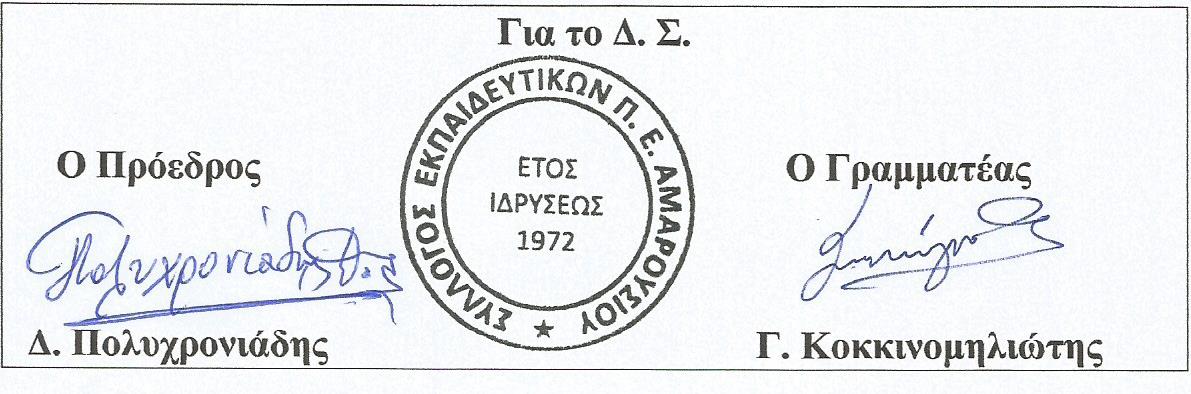 